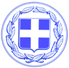                       Κως, 27 Αυγούστου 2018ΔΕΛΤΙΟ ΤΥΠΟΥΤην εβδομάδα, από Δευτέρα 27-08-2018 έως και Παρασκευή 31-08-2018 προγραμματίζεται να εκτελεστούν οι παρακάτω εργασίες ανά Δημοτική Κοινότητα:Δημοτική Κοινότητα ΚωΣυντήρηση-επισκευές πεζοδρομίων.Αγροτική οδοποιία.Αποκατάσταση βλαβών στο δίκτυο ηλεκτροφωτισμού.Συλλογή και μεταφορά απορριμμάτων με μηχανικά μέσα.Δημοτική Κοινότητα ΠυλίουΣυντήρηση σχολικών κτιρίων (χρωματισμοί : Δημοτικού Σχολείου και Παιδικού Σταθμού Πυλίου).Καθαρισμοί και αποψιλώσεις (από νεκροταφείο Αγ. Νικολάου προς «Κολωνάκια»).Συλλογή και μεταφορά ογκωδών αντικειμένων.Δημοτική Κοινότητα ΑσφενδιούΣυντήρηση δημοτικού σχολείου Ζηπαρίου (διαμόρφωση αίθουσας).Μεταφορά καθισμάτων μετά από εκδήλωση στο Θεατράκι Ευαγγελίστριας.Συντήρηση οδικού δικτύου ηλεκτροφωτισμού στο Τιγκάκι.Συλλογή και μεταφορά ογκωδών αντικειμένων.Δημοτική Κοινότητα ΑντιμάχειαςΣυντήρηση σχολικών κτιρίων (έλεγχος Η/Μ εγκαταστάσεων, καθαρισμοί).Αποψιλώσεις χόρτων εντός οικισμών.Αγροτική οδοποιία.Κλάδεμα φοινικόδεντρων στην περιοχή του Ηρώου.Συλλογή και μεταφορά αστικών απορριμμάτων, (προϊόντα κλάδευσης, ογκώδη αστικά απορρίμματα).Δημοτική Κοινότητα ΚαρδάμαιναςΑσφαλτόστρωση οδών στην περιοχή «Τσουκαλαριά» (αποκαταστάσεις λόγω έργων αποχετευτικού).Αντικατάσταση καλωδίων στην περιοχή «Τσουκαλαριά» προς ξενοδοχεία.Καθαρισμοί και κλαδέματα στην περιοχή του λιμανιού («Βαγιές»)Δημοτική Κοινότητα ΚεφάλουΑποκατάσταση και συντήρηση δικτύων ύδρευσης και αποχέτευσης.Αγροτική οδοποιία περιοχή Άγιος Ιωάννης.Αποψιλώσεις χόρτων εντός οικισμού (συνέχεια).ΕΡΓΑΣΙΕΣ ΤΜΗΜΑΤΟΣ ΠΡΑΣΙΝΟΥΟΛΟΚΛΗΡΩΣΗ ΚΟΠΗΣ ΧΟΡΤΩΝ ΚΑΙ ΚΑΘΑΡΙΣΜΟΣ ΠΡΑΝΩΝ ΕΚΑΤΕΡΩΘΕΝ ΤΗΣ ΟΔΟΥ ΠΑΠΑΝΑΣΤΑΣΙΟΥ ΑΠΟ ΚΡΗΤΙΚΟΣ ΕΩΣ ΑΓ.ΝΕΚΤΑΡΙΟΣΚΟΠΗ ΧΟΡΤΩΝ ΚΑΙ ΚΑΘΑΡΙΣΜΟΣ ΑΠΟ ΠΕΙΡΑΙΩΣ ΕΩΣ ΟΔΟΥ ΑΣΚΛΗΠΕΙΟΥ1. ΚΑΘΑΡΙΣΜΟΣ ΚΑΙ ΚΟΠΗ ΧΟΡΤΩΝ ΠΑΡΚΟΥ ΣΤΗΝ ΑΚΤΗ ΖΟΥΡΟΥΔΗ2. ΚΑΘΑΡΙΣΜΟΣ ΚΑΙ ΚΟΠΗ ΧΟΡΤΩΝ ΠΑΡΤΕΡΙΩΝ ΕΠΙ ΟΔΟΥ ΦΙΛΙΝΟΣ ΑΠΟ ΟΔΟ ΕΘ.ΠΟΛΕΜΙΣΤΩΝ ΕΩΣ ΠΑΡΤΕΡΙΩΝ ΠΡΙΝ ΑΠΟ ΔΙΑΣΩΣΤΕΣΟΛΟΚΛΗΡΩΣΗ ΕΡΓΑΣΙΩΝ ΚΑΘΑΡΙΣΜΟΥ ΕΠΙ ΟΔΟΥ ΦΙΛΙΝΟΣΚΟΠΗ ΧΟΡΤΩΝ ΠΙΣΩ ΑΠΟ 2 ΛΥΚΕΙΟ ΚΑΙ ΚΑΘΑΡΙΣΜΟΣ ΕΚΑΤΕΡΩΘΕΝ ΤΟΥ ΔΡΟΜΟΥ1. ΟΛΟΚΛΗΡΩΣΗ ΚΟΠΗ ΧΟΡΤΩΝ ΠΙΣΩ ΑΠΟ 2 ΛΥΚΕΙΟ2. ΨΗΛΩΜΑ ΔΕΝΔΡΩΝ ΕΠΙ ΟΔΟΥ ΜΗΤΡΟΠΟΛΕΩΣ ΑΠΟ ΟΔΟ ΚΟΡΑΗ ΕΩΣ ΟΔΟ ΕΛ.ΒΕΝΙΖΕΛΟΥ1. ΟΛΟΚΛΗΡΩΣΗ ΨΗΛΩΜΑΤΟΣ ΔΕΝΔΡΩΝ ΕΠΙ ΟΔΟΥ ΜΗΤΡΟΠΟΛΕΩΣ2. ΨΗΛΩΜΑ ΔΕΝΔΡΩΝ ΕΠΙ ΟΔΟΥ ΑΓ.ΑΝΤΩΝΙΟΥ ΑΠΟ ΟΔΟ ΚΟΡΑΗ ΕΩΣ ΟΔΟ ΓΡΗΓΟΡΙΟΥ Ε1. ΟΛΟΚΛΗΡΩΣΗ ΨΗΛΩΜΑΤΟΣ ΔΕΝΔΡΩΝ ΕΠΙ ΟΔΟΥ ΑΓ.ΑΝΤΩΝΙΟΥ2. ΨΗΛΩΜΑ ΔΕΝΔΡΩΝ ΕΠΙ ΟΔΟΥ ΘΥΜΑΝΑΚΗ ΕΩΣ ΟΔΟΥ ΚΟΡΑΗ1. ΟΛΟΚΛΗΡΩΣΗ ΨΗΛΩΜΑΤΟΣ ΕΠΙ ΟΔΟΥ ΘΥΜΑΝΑΚΗ ΚΑΙ ΚΑΘΑΡΙΣΜΟΣ ΠΑΡΚΟΥ ΕΠΙ ΟΔΟΥ ΚΟΡΑΗ2 ΚΑΘΑΡΙΣΜΟΣ ΠΑΡΚΟΥ ΞΕΝΙΑΚΟΠΗ ΧΟΡΤΩΝ ΠΑΡΚΙΝΓΚ ΑΜΠΑΒΡΗΣΧΗΜΑΤΟΠΟΙΗΣΗ ΦΥΤΟΦΡΑΚΤΗ ΚΑΙ ΚΟΠΗ ΓΚΑΖΟΝ ΕΠΙ ΟΔΟΥ ΓΡΗΓΟΡΙΟΥ Ε ΑΠΟ ΘΕΣΗ ΓΛΑΤΖΑΚΗ ΕΩΣ ΠΙΑΤΣΑ ΤΑΧΙΚΟΠΗ ΓΚΑΖΟΝ ΣΤΗΝ ΕΙΣΟΔΟ ΤΗΣ ΠΟΛΗΣ1. ΚΟΠΗ ΓΚΑΖΟΝ ΣΤΗΝ ΕΙΣΟΔΟ ΤΗΣ ΠΟΛΗΣ ΕΝΑΝΤΙ EUROBANK2. ΚΟΠΗ ΧΟΡΤΩΝ ΣΤΟΝ ΑΓ. ΝΙΚΟΛΑΟ1. ΕΠΙΧΩΜΑΤΩΣΗ ΣΚΑΨΙΜΟ ΚΑΙ ΤΟΠΟΘΕΤΗΣΗ ΑΡΔΕΥΤΙΚΟΥ ΣΤΑ ΠΑΡΤΕΡΙΑ ΠΛΑΤΕΙΑΣ ΚΑΚΟΥ ΠΡΙΝΑΡΙΟΥ2. ΟΛΟΚΛΗΡΩΣΗ ΚΑΘΑΡΙΣΜΟΥ ΠΑΡΚΙΝΓΚ ΑΜΠΑΒΡΗΠΟΤΙΣΜΑ ΜΕ ΒΥΤΙΟ ΕΠΙ ΟΔΩΝ ΚΑΒΑΚΟΠΟΥΛΟΥ ΚΑΙ ΛΟΡΔΟΥ ΒΥΡΩΝΟΣ, ΑΦΕΤΗΡΙΑ ΑΣΤΙΚΟΥ ΚΤΕΛ ΠΛΑΤΑΝΙΩΝ Β.ΓΕΩΡΓΙΟΥΓραφείο Τύπου Δήμου Κω